ОТДЕЛ   ОБРАЗОВАНИЯАДМИНИСТРАЦИИ ДОБРОВСКОГО МУНИЦИПАЛЬНОГО РАЙОНАПРИКАЗ от   07.11.2017 г.                                                                                        № 162с.Доброе Об итогах  проведения  муниципального   этапа Международного  детско-юношеского  литературного  конкурса  имени  Ивана  Шмелева «Лето Господне» На  основании   письма  №01/4565  от 18.08.17г. Издательского Совета Русской православной  Церкви  (Московского  патриархата)   о  проведении Международного детско-юношеского  литературного  конкурса  имени  Ивана  Шмелева «Лето Господне»,  среди   учащихся  общеобразовательных  учреждений,   по благословению  Святейшего Патриарха  Московского и всея Руси Кирилла,  с  целью  развития  творческого  потенциала подрастающего поколения на основе духовной традиции отечественной культуры, развития культуры чтения и интереса к русской литературе,  популяризации  творчества писателей, следующих духовной традиции отечественной культуры,  среди  учащихся  общеобразовательных  учреждений  Добровского  района    проводился  муниципальный этап  конкурса.  Конкурс проходил  по трем возрастным категориям: 6-7кл., 8-9кл., 10-11кл. 	 В оргкомитет  для участия в муниципальном  этапе конкурса поступило только 2 работы: очерк «Великий Чудотворец и молитвенник земли Русской»  учащейся 7 класса МБОУ СОШ №1 с.Доброе  Черных Анны (педагог Клейменова Т.Е.)  и сочинение-рассуждение с опорой  на литературный материал «Образ священника в книге «Отец Арсений»» учащейся  11 класса МБОУ СОШ №2 им. М.И.Третьяковой  с.Доброе Предко Анастасии (педагог Герасимов Н.В.).  Выбранное  направление  работ  обеих  участниц  - «Подвиг новомучеников и исповедников Церкви  Русской». Жюри  оценило  творческие  и литературно -  художественные  достоинства работ и определило победителем  Предко  Анастасию,участницей -  Черных Анну.	Работа  победителя  рекомендована к  направлению  в  г.Москву для участия  в заочном этапе Международного конкурса.	На основании вышеизложенного                                                    ПРИКАЗЫВАЮ:1.Утвердить решение жюри конкурса.   2. Наградить  победителя   конкурса  дипломом победителя,  участника -дипломом участника.3.Руководителям   ООУ:-повысить активность участия учащихся в литературном конкурсе.4.Руководителю РМО учителей русского языка и литературы:-проанализировать  на  заседании  РМО результаты участия в литературном конкурсе;-обратить внимание педагогов на повышение активности участия в литературных конкурсах,  сделать акцент на значимости  проведения  работы  по  развитию  творческого  потенциала подрастающего поколения на основе духовной традиции отечественной культуры, развитию  культуры чтения и интереса к русской литературе, популяризации  творчества  писателей.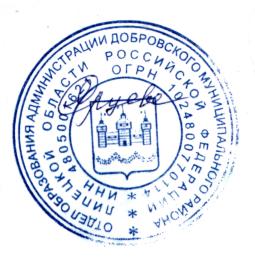                 Начальник отдела                                 С.М.ЯрцеваЛ.Д.Кремнева2-21-52